Staff Development Centre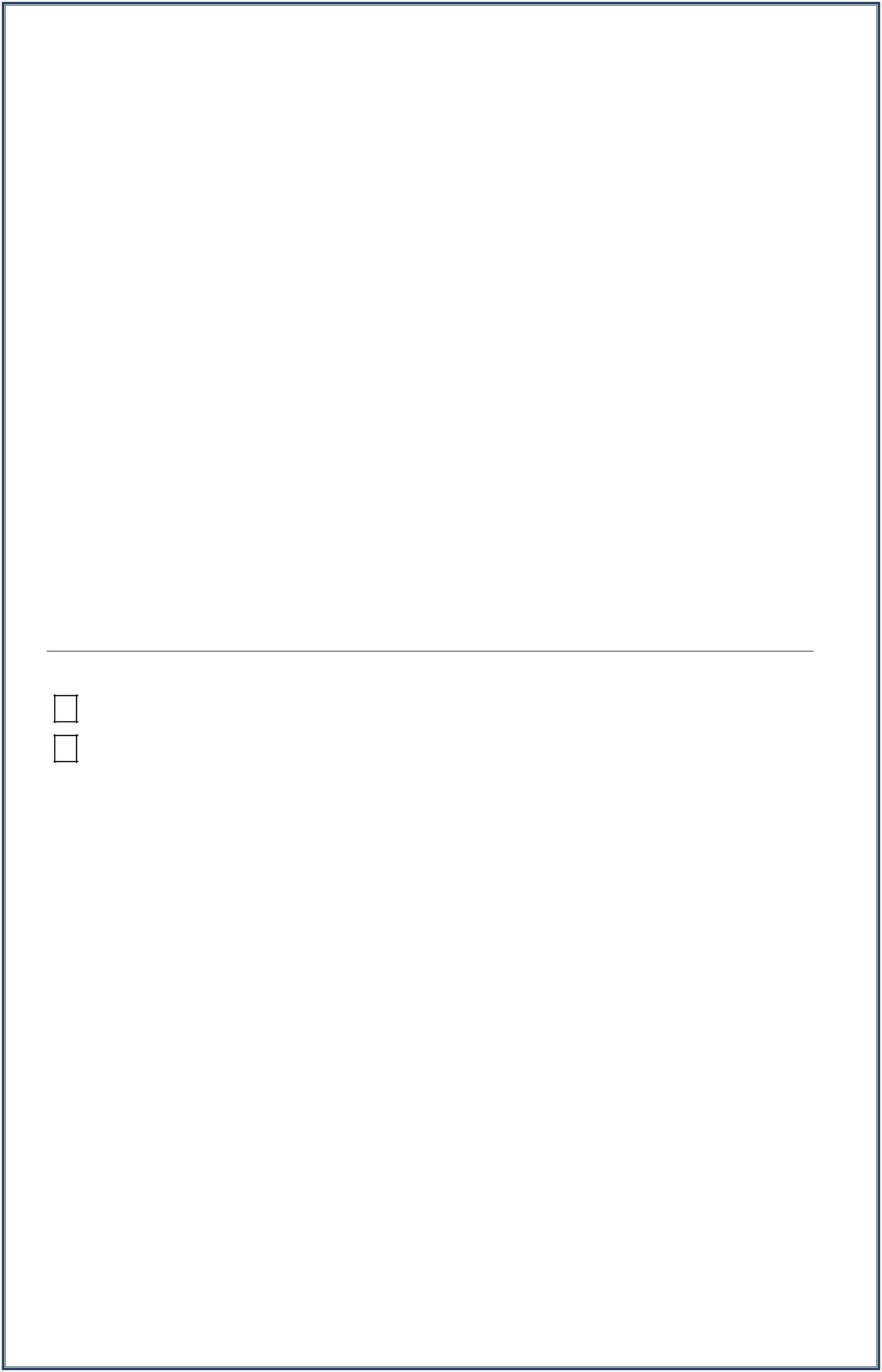 University of Jaffna, Sri LankaAPPLICATION FOR INDUCTION PROGRAMME FOR PROBATIONARY STAFF-2022Section A: For all participantsSection B: For Probationary staff of other Universities/InstitutionsI will follow entire programme (of Rs.33 000.00)I will follow following modules (select the module by writing the relevant fees against and sum it for total)I am hereby annexing the evidence for the payment Rs…………………… for the entireprogramme / …………modules as indicated above.………………….……………………………..Signature of the applicant1.Title of the programme: Induction Programme for Probationary Staff-20222.Programme code: IP/20223.Full Name (Prof./Dr./Mr./Ms.):4.Designation:5.Department/Unit:6.Name of the Institution:7.E-mail address:8.Mobile/land phone no.:----------------------------------                      -------------------------------------------------------Signature of the applicantSignature of the Head / Department or InstitutionModuleTitleFee(Rs.)Fee(Rs.)1Orientation as a University Teacher3000.002Personal Development and Counselling3000.003Teaching and Learning Methods4000.004Assessment and Evaluation3000.005Curriculum Design and Revision3000.006ICT skills in Higher Education3000.007Teaching Practice4000.008Research in Higher Education3000.009University Administrative Procedures3000.0010Strategic Planning and Management for Universities4000.00Total